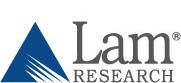 제7회 램리서치코리아 대학(원)생 반도체 논문공모전공모주제 (택1) 현재 반도체 시장 동향 분석 및 향후 예측Analysis on the current semiconductor industry market and forecast future trends 최근의 반도체 기술 경향 및 향후 발전방향 예측Analysis on trends of semiconductor technology and forecast future반도체 제조 공정 중 식각(Etch), 박막증착(Thin Film Deposition), 세정(Clean) 기술관련 연구Semiconductor process technology; focusing on Etching, Thin Film Deposition or Clean 반도체 관련 신규 물질에 대한 기초 물성 연구Study on basic properties of semiconductor-related new materials시상내역대상: 10,000,000원최우수상: 5,000,000원우수상 (석/박사 1팀, 학사 1팀): 3,000,000원수상자에게는 추후 채용 면접시 가산점 부여Format & Rules A4, Font size 10, 15 pgs 이상, 국문 혹은 영문 (MS word)팀당 인원 제한 없음팀원 기본 인적사항 별도 유첨 요망 (이름, 학교, 전공, 학년, 연락처, 이메일)논문 요약문 별도 유첨 요망 (A4 3pgs 이내)논문 응모 마감일 기준, 타 공모전 및 국내외 공개 출판물에 발표되지 않은 논문에 한함타인의 연구 논문을 대리, 표절하여 응모한 경우 수상 취소재직자는 지원 불가함공모일정접수기간: 2017.6.1 ~ 2017.10.311차 결과발표: 2017년 11월 中논문 프리젠테이션: 1차 합격자에 개별 공지최종 결과 발표: 2017년 12월 中참가대상대학생, 대학원생 (전공무관)접수방법 / 문의처접수처: 이메일접수 (koreahr@lamresearch.com)문의처: 031‐710‐6622 / koreahr@lamresearch.com홈페이지: www.lamresearch.com/korea반도체 장비업계의 선두주자인 램리서치코리아는 반도체 산업 육성과 우수인재 발굴을 위하여, 매년 대학(원)생 논문 공모전을 개최하여 장학금의 기회를 제공하고 있습니다. 